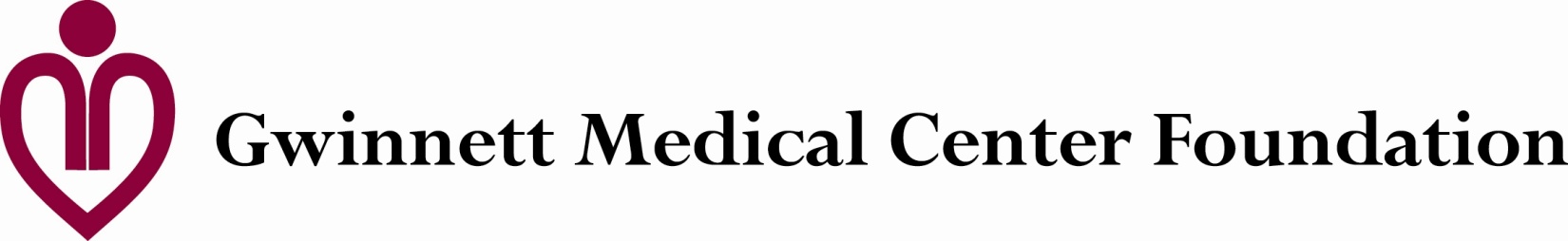 Price of a parachute - $348Price of a single engine airplane – $237,000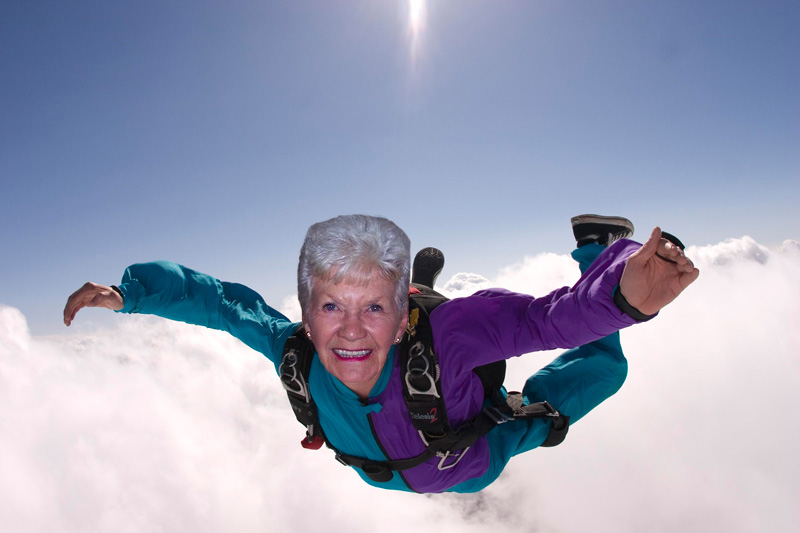 Celebrating your 80th birthday by skydiving in order to bring awareness to the importance of good estate planning – PRICELESS!!!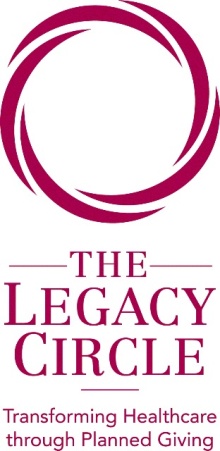 To learn more about leaving a lasting legacy and planned giving, visit us online at www.gmcf.aboutgiving.netPlease contact Jason Chandler at the Gwinnett Medical Center Foundation at 678-312-8500 or jchandler@gwinnettmedicalcenter.org for details.